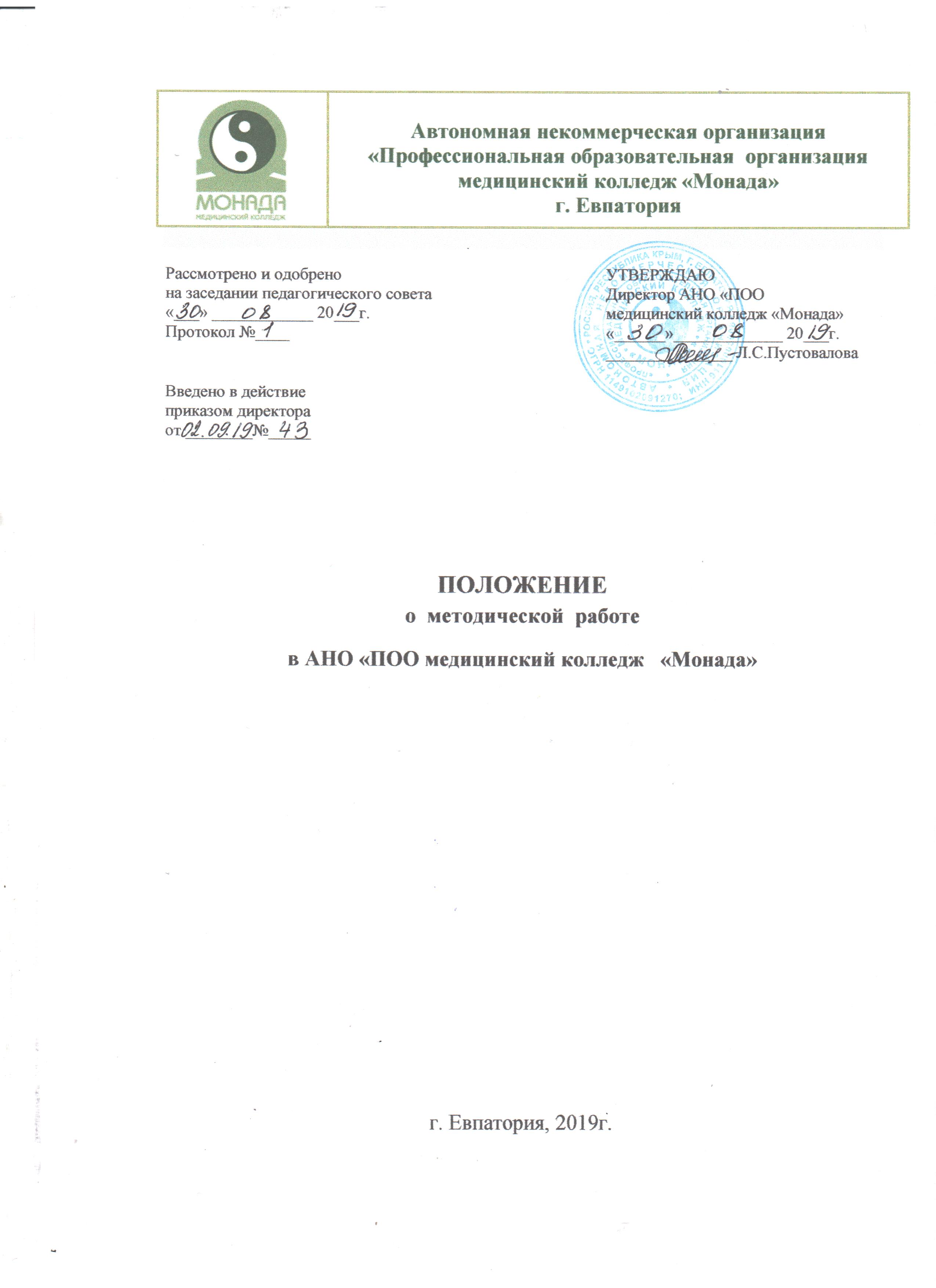 1.  Общие  положения1.1. Под  методической  работой  понимается  основанная  на  достижении науки  и  передового  опыта  система  взаимосвязанных  мер,  направленных на развитие творческого потенциала  педагога, его профессионального мастерства, а в конечном счёте на рост уровня образованности, воспитанности обучающихся.Методическая  работа проводится в целях улучшения  качества  обучения    специалистов среднего  звена в  соответствии  с  требованиями  Федеральных государственных образовательных  стандартов    среднего  специального  профессионального образования и основывается  на  принципах  демократизации и гуманизации  учебно-воспитательного  процесса,  разнообразии  форм,  методов  и  средств  обучения  и  воспитания  обучающихся   в  зависимости  от  исторически  сложившихся  особенностей,  национальной  культуры,  территориально-отраслевой  структуры  в  данном  регионе  и  личности  педагога.1.2.Основными  задачами  методической  работы  являются:- повышение  педагогического  и  профессионального  мастерства            педагогических  работников    в  целях  обеспечения  конкурентоспособности  выпускников  на  рынке  труда;- развитие  педагогического  творчества  педагогических  работников;- совершенствование  содержания,  форм,  методов  и  средств  обучения, обеспечение  их  единства,  органической  взаимосвязи  базового,             общего  и  профессионального  образования;- методическое  обеспечение дисциплин  и предметов,  профессиональных  модулей  учебно-программной  документацией, учебно-методическими  комплексами,  учебной  и  методической  литературой,  другими  средствами  обучения;- пропаганда  и  использование  в  учебно-воспитательном  процессе  результатов  научных  исследований,  новых  педагогических  и  информационных  технологий,  передового  педагогического  и  производственного  опыта.Общее  руководство  методической  работой  в  АНО «ПОО медицинский колледж «Монада» осуществляет зам. директора по УВР.Непосредственным  организатором  методической  работы  является  методист.Конкретную  методическую  работу  с  педагогическими  работниками    проводят  председатели  цикловых    комиссий.2. Организация  и  содержание  методической  работы	Методическая  работа  осуществляется  в  коллективной  и  индивидуальной  формах.	2.1. Коллективные  формы  методической  работы.Цикловые   комиссии:	Цикловые    комиссии  создаются  при  наличии  пяти  и  более  преподавателей  предопределенных  дисциплин,  предметов,  специальностей,  профессий,  профессиональных  циклов.	В  случае  недостаточного  количества  педагогических  работников  при  необходимости,  создаются  межпредметные  (межпрофессиональные)  комиссии  по  конкретной  проблеме.	В  деятельности  цикловых    комиссий  сочетаются  коллективные  и  индивидуальные  формы  работы.	Руководство цикловыми   комиссиями  осуществляют  председатели,  которые назначаются приказом директора из числа педагогов, имеющих высшую или первую квалификационные категории.		Содержание,  формы   и  методы  работы цикловых               комиссий  выбираются  самостоятельно  членами цикловой комиссии  в  зависимости  от  конкретных  условий  и  индивидуальных  способностей  педагогических  работников. 		План  работы  цикловой  комиссии  составляется  на  год,  исходя  из  задач,  стоящих  перед  педагогическим  коллективом  на  учебный  год,  и  на  основе  анализа  результатов  учебно-производственной  деятельности    за  прошедший  учебный  год.	Планы  работы  цикловых комиссий    входят  составной  частью  в  сводный  план  методической  работы.	2.2.  Основным  содержанием   работы  цикловых комиссий являются:- повышение  качества  образования  в  соответствии  с  требованиями Федерального государственного  образовательного  стандарта;- разработка  рабочей  учебно-программной  документации   на  основании  Федеральных  государственных  образовательных  стандартов типовой,   для  профессионального  изучения  дисциплин;- анализ  учебно-программной  документации,  внесение  в  учебные  программы  корректив;- изучение  и  использование  в  учебном  процессе  новых  педагогических  и  информационных  технологий;- составление  паспортов  комплексного  методического  обеспечения  специальностей;- разработка  недостающих  средств  обучения  (учебно-методические  комплексы,  учебно-методические  пособия,  частные  методики,  конспекты  лекций,  дидактические  материалы,  методические  рекомендации  и  т.д.);	- разработка  заданий  для  контроля  качества  профессионального  обучения;- выявление,  изучение,  формирование  и  распространение  передового  педагогического  опыта;- оказание  помощи  начинающим  педагогическим  работникам  в  подготовке  и  проведении  уроков  и  внеурочных  мероприятий,  организация  взаимопосещений  занятий,  открытых  уроков,  и  их  обсуждения;- участие  в  проведении  конкурсов,  олимпиад  по  дисциплинам,    профессиям  и  специальностям,  семинаров – практикумов,  школ  передового  опыта,  читательских  конференций,  конкурсов  профессионального  мастерства.3. Индивидуальные  формы  методической  работы	3.1. Самообразование  руководящих  и  педагогических  работников  колледжа  включает  повышение  педагогической,  методической  и  профессиональной  квалификации,  культурного  уровня  путём  самостоятельного  изучения  научной,  методической,  педагогической,  специальной  литературы.	Самообразование  тесно  увязывается  с  практической  деятельностью  и  способствует  улучшению  качества  обучения  и  воспитания  обучающихся.	3.2. Методическая  работа  руководителей  образовательной организации  с  педагогическими  работниками  проводится  постоянно  и  включает:- изучение  и  анализ  работы  преподавателей,  оказание  помощи  педагогическим  работникам  в  выборе  форм  и  методов  обучения  и  воспитания  обучающихся,  совершенствование  методики  учебных  занятий  и  внеурочных  мероприятий;-   проведение  открытых  уроков,  индивидуальных  занятий  и  групповых  консультаций,  оказание  помощи  преподавателям    в  разработке  рабочей  учебно-программной  документации  на  основе  типовой,  методических  рекомендаций,  дидактических  материалов  и  других  средств  обучения; - изучение  и  обобщение  передового  педагогического  опыта  работы   педагогических  работников  колледжа,  оказание  помощи  в  составлении  учебной  и  планирующей  документации,  подготовке  докладов  и  выступлений  на  конференциях,  педагогических  чтениях,  семинарах  и  др.	Результатом  индивидуальной  методической  работы  с педагогическим  работником  является  создание  комплексного  методического  оснащения  по  дисциплине,  разработка  методических  рекомендаций,        дидактических  материалов  и  других  средств  обучения.4. Методический  кабинет	Методический  кабинет  является  центром  методической           работы, накопителем  учебно-программной  документации,  учебной  и  методической  литературы,  материалов  передового  опыта  и  других  информационных  материалов.	Организует  работу  методического  кабинета  методист.  Кабинет  работает  под  общим  руководством,  в  тесном  сотрудничестве  с  методическими  органами,  опираясь  на  постоянную  связь  со  всеми  руководящими  и  педагогическими  работниками.	Основными  задачами  методического  кабинета    являются:- оказание  помощи  руководителям,  преподавателям  другим  педагогическим  работникам  по  вопросам  организации  учебно-воспитательного  процесса,  выбора  и  применения  форм,  методов  обучения  и  воспитания  обучающихся;- пропаганда  и  распространение  педагогического  опыта;- накопление  и  систематизация  учебной  и  методической  литературы,  материалов  передового  опыта,  нормативных  и  других  материалов.	4.1. В  соответствии  с  основными  задачами  методический  кабинет:- организует  мероприятия  по  повышению  педагогической  и  методической  квалификации  педагогических  работников;- подготавливает  и  организует  мероприятия  по  обмену  педагогическим  опытом;- проводит  лекции  для  педагогических  работников   на  педагогические  и  научно – технические  темы;- проводит  индивидуальные  и  групповые  консультации  по  вопросам  организации  и  методике  обучения  и  воспитания  обучающихся,  самостоятельной и методической работы и педагогического самообразования;- организует  педагогические  чтения,  читательские  конференции  по  материалам  педагогической  периодики  и  новинкам  педагогической  и            методической  литературы;- организует  постоянные  и  разовые  методические  выставки,  отражающие  передовой  педагогический  опыт  преподавателей;- обеспечивает  преподавателей,    педагогической  и  методической  литературой  для  индивидуальной  подготовки к  занятиям;- оказывает  помощь  преподавателям    в  подготовке    докладов  и  выступлений  на  научно - практических  конференциях,  педагогических  чтениях,  семинарах  и  т.п.;- пропагандирует  результаты  научных  исследований,  научную  и          методическую  литературу,  передовой  педагогический  и  производственный  опыт.	4.2. Оснащение  методического  кабинета.Оснащение  и  оформление  методического  кабинета  должно  создавать  необходимые  условия  для  эффективной  подготовки  преподавателей    к  занятиям  и  внеклассным  мероприятиям,  индивидуальной  методической  работе  и  педагогического  самообразования,  а  также  для  проведения  методических  совещаний,  педагогических  чтений,  лекций,  встреч  с  мастерами  педагогического  труда.В  методическом  кабинете концентрируются,  систематизируются  и  экспонируются  для  оперативного  использования  нормативные  и  инструктивные  материалы,  учебная  документация  и  методическая  литература,  педагогическая  литература,  дидактические  материалы  и  другие  средства  обучения.В  методическом  кабинете   проводятся  методические  мероприятия: отчетные  заседания  цикловых    комиссий,  тематические  семинары,  производственные  совещания  и  т.п.Методический  кабинет  проводит  работу  по  плану,  который  составляется  на  учебный  год  и  утверждается  директором.Методический  кабинет оснащается  необходимыми  для  его  работы:  мебелью, мультимедийной  техникой,  баннерами,  техническими  средствами,  витринами,  шкафами,  стендами  и  другим  оборудованием  для  хранения,  экспонирования  и  использования  имеющихся           материалов.5.  Планирование  и  учёт  методической  работыМетодическая  работа  планируется  на  основе  анализа  деятельности  педагогического  коллектива  в  виде  самостоятельного анализа, а  также  разделов  в  перспективных  и  текущих  планах  колледжа,  календарно-тематическом  плане,  публичном  отчете.План  методической  работы составляется  методистом,  обсуждается  на  педагогическом  совете  и  утверждается  директором колледжа.